Curriculum vitaeOBJECTIVE:                   I will seek a career which gives me an opportunity and freedom to apply, question and broaden my existing knowledge, a setting where I face challenges and deliver value to the organization, at the same time growing professionally & individually.SUMMARY OF QUALIFICATIONS:                  I have experienced in auditing procurement documents; maintaining and updating financial records; managing financial system reports and using advanced technology for accounting support. I have excellent tabulation skills. I have good organizational and leadership skills. I have the following competencies:Accounts payableAccounts receivableBank reconciliationFinancial statementsPayroll supportFinancial planningInventory managementPROFESSIONAL EXPERIENCE:Company    : IN INDIA Designation: AccountantDuration     :  Jan 2015 to December 2015Roles and Responsibilities:Handled Accounts payables, Processing Payment and Execute online transfer for international vendors. Posting the Journal Voucher entries and managed funds for daily expenses. Handled Accounts Receivables Customer Ledger Accounts, Preparation of Invoice and follow up for collection. Maintained Bank Accounts and Prepared Bank Reconciliation Statement to match the Bank book and Cash Book. Preparation of MIS Report which helps the management to take business decision.Educational Qualifications:Successfully Completed Master of Business Administration (Finance & Marketing) in Sasi Creative School of Business, Anna University, Coimbatore, Tamil Nadu, India. Duration 2 years 2012-2014.Successfully Completed Bachelor of Business Administration (General) in Prist School of Business, Prist University, Thanjavur, Tamil Nadu, India. Duration 3 years 2009-2012.Technical skills:MS officeData entry and ManagementFinancial accounting and Tally Erp9ToraSPSSPersonal Profile:-Date of Birth	: 31st May 1992		Nationality	: IndianReligious	: IslamLanguages Known	: English and TamilMarital status	: SingleGender                                                    : Male        First Name of Application CV No: 1655550Whatsapp Mobile: +971504753686 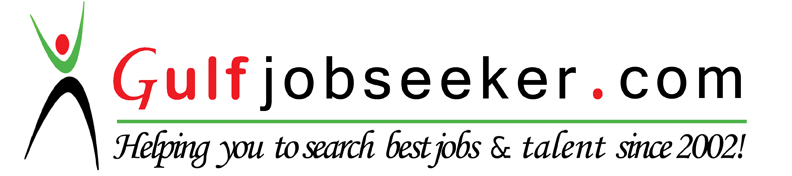 